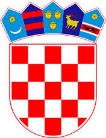 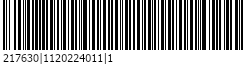 REPUBLIKA HRVATSKAOSNOVNA ŠKOLA GLINA KLASA: 112-02/24-01/1URBROJ: 2176-30-01-24-1Glina, 29. siječnja 2024. godineNa temelju članka 107. Zakona o odgoju i obrazovanju u osnovnoj i srednjoj školi („Narodne novine“ broj: 87/08, 86/09, 92/10, 105/10, 90/11, 5/12, 16/12, 86/12, 94/13, 136/14 – RUSRH, 152/14, 7/17, 68/18, 98/19,  64/20, 151/22 i 156/23), članka 13. Pravilnika o radu Osnovne škole Glina te članka 6. i 7. Pravilnika o postupku zapošljavanja te procjeni i vrednovanju kandidata za zapošljavanje, ravnatelj Osnovne škole Glina, raspisuje:NATJEČAJza popunu radnog mjesta
Učitelj/ica kemije (m/ž) – jedan (1) izvršitelj/ica, nepuno radno vrijeme od 34 sata tjedno, na određeno vrijeme do povratka odsutne radnice (zamjena za bolovanje).
UVJETI:  sukladno općim propisima o radu te prema članku 105. stavku 2. i 6. Zakona o odgoju i obrazovanju u osnovnoj i srednjoj školi („Narodne novine“ broj: 87/08, 86/09, 92/10, 105/10, 90/11, 5/12, 16/12, 86/12, 94/13, 136/14 – RUSRH, 152/14, 7/17, 68/18, 98/19, 64/20 i 151/22) i članku 19. Pravilnika o odgovarajućoj vrsti obrazovanja učitelja i stručnih suradnika u osnovnoj školi („Narodne novine“ broj: 6/19 i 75/20)Sukladno članku 13. stavku 2. Zakona o ravnopravnosti spolova („Narodne novine“ boj: 82/08 i 69/17), na natječaj se mogu javiti osobe oba spola. U prijavi na natječaj navode se osobni podaci podnositelja prijave (osobno ime, adresa stanovanja, broj telefona/mobitela, e-mail adresa) i naziv radnog mjesta.  Kandidati/kinje koji ispunjavaju tražene uvjete dužni su uz prijavu dostaviti:kratki životopis dokaz o državljanstvupresliku dokaza o završenom obrazovanjuelektronički zapis ili potvrda o podacima pohranjenim u bazi Hrvatskog zavoda za mirovinsko osiguranje (e-radna knjižica), ne starija od 30 dana od dana objave natječajauvjerenje nadležnog suda da se protiv podnositelja prijave ne vodi kazneni postupak sukladno članku 106. Zakona o odgoju i obrazovanju u osnovnoj i srednjoj školi („Narodne novine“ broj: 87/08, 86/09, 92/10, 105/10, 90/11, 5/12, 16/12, 86/12, 94/13, 136/14 - RUSRH, 152/14, 7/17,68/18 98/19, 64/20 i 151/22), ne starije od 6 mjeseci  od dana objave natječajaNavedene isprave odnosno prilozi dostavljaju se u neovjerenoj preslici. Kandidat koji je stekao obrazovnu kvalifikaciju izvan Republike Hrvatske dužan je dostaviti isprave kojima dokazuje priznavanje inozemne obrazovne kvalifikacije i kojom se ostvaruje pravo na pristup i obavljanje regulirane profesije sukladno Zakonu o reguliranim profesijama i priznavanju inozemnih stručnih kvalifikacija („Narodne novine“ broj: 82/15, 70/19, 47/20 i 123/23). Prije sklapanja ugovora o radu odabrani/a kandidat/kinja dužan/na je sve navedene priloge odnosno isprave dostaviti u izvorniku ili u preslici ovjerenoj od strane javnog bilježnika sukladno Zakonu o javnom bilježništvu  („Narodne novine“ broj: 78/93, 29/94, 162/98, 16/07, 75/09, 120/16 i 57/22).Kandidat koji ostvaruje pravo prednosti na temelju posebnih propisa dužan je u prijavi na natječaj pozvati na to pravo i priložiti svu potrebnu dokumentaciju prema posebnom zakonu, te ima prednost u odnosu na ostale kandidate samo pod jednakim uvjetima.Kandidat koji se poziva na pravo prednosti sukladno članku 102. Zakona o hrvatskim braniteljima iz Domovinskog rata i članovima njihovih obitelji („Narodne novine“ broj: 121/17, 98/19, 84/21 i 156/23), uz prijavu na natječaj dužan je priložiti, osim dokaza o ispunjavanju traženih uvjeta i sve potrebne dokaze navedene u članku 103. Zakona o hrvatskim braniteljima iz Domovinskog rata i članovima njihovih obitelji dostupne na poveznici Ministarstva hrvatskih branitelja: https://branitelji.gov.hr/UserDocsImages//NG/12%20Prosinac/Zapo%C5%A1ljavanje//Popis%20dokaza%20za%20ostvarivanje%20prava%20prednosti%20pri%20zapo%C5%A1ljavanju.pdf.Kandidat koji se poziva na pravo prednosti pri zapošljavanju u skladu s člankom 48. Zakona o civilnim stradalnicima iz Domovinskog rata („Narodne novine“ broj: 84/21), uz prijavu na natječaj dužan je priložiti sve dokaze o ispunjavanju uvjeta iz natječaja te priložiti dokaze o ispunjavanju uvjeta za ostvarivanje prava prednosti pri zapošljavanju (članak 49.st.1.Zakona) dostupne na poveznici Ministarstva hrvatskih branitelja: https://branitelji.gov.hr/UserDocsImages/dokumenti/Nikola/popis%20dokaza%20za%20ostvarivanje%20prava%20prednosti%20pri%20zapo%C5%A1ljavanju-%20Zakon%20o%20civilnim%20stradalnicima%20iz%20DR.pdfKandidat koji se poziva na pravo prednosti pri zapošljavanju sukladno čl. 48.f. Zakona o zaštiti vojnih i civilnih invalida rata („Narodne novine“ broj: 33/92, 57/92, 77/92, 27/93, 58/93, 02/94, 76/94, 108/95, 108/96, 82/01, 103/03, 148/13 i 98/19) dužan je, uz navedene dokaze, dostaviti dokaze o ispunjavanju uvjeta za ostvarivanje prava prednosti pri zapošljavanju.Kandidat koji se poziva na pravo prednosti pri zapošljavanju sukladno čl. 9. Zakona o profesionalnoj rehabilitaciji i zapošljavanju osoba s invaliditetom („Narodne novine“ broj: 157/13, 152/14, 39/18 i 32/20) dužan je, uz navedene dokaze, dostaviti rješenje o utvrđenom invaliditetu, odnosno drugu javnu ispravu o invaliditetu, na temelju koje se osoba može upisati u očevidnik zaposlenih osoba s invaliditetom te dokaz iz kojeg je vidljivo na koji je način prestao radni odnos kod posljednjeg poslodavca (rješenje/obavijest o prestanku radnog odnosa, sporazum i dr.).
U skladu s uredbom Europske unije 2016/679 Europskog parlamenta i Vijeća od 17. travnja 2016. godine te Zakonom o provedbi Opće uredbe o zaštiti podataka („Narodne novine“ broj: 42/18) prijavom na natječaj osoba daje privolu za prikupljanje i obradu podataka iz natječajne dokumentacije, a sve u svrhu provedbe natječaja za zapošljavanje.Povjerenstvo za procjenu utvrđuje listu kandidata prijavljenih na javni natječaj koji ispunjavaju formalne uvjete iz javnog natječaja, čije su prijave pravodobne i potpune te kandidate s liste upućuje na procjenu odnosno testiranje. Sadržaj i način procjene odnosno testiranja, određen je sukladno članku 13. Pravilnika o postupku zapošljavanja te procjeni i vrednovanju kandidata za zapošljavanje, dostupnog na http://www.os-glina.skole.hr. Vrijeme i mjesto održavanja procjene odnosno testiranja objavit će se najmanje tri dana prije dana određenog za procjenu odnosno testiranje, na web-stranici škole. Sadržaj i način testiranja, te pravni i drugi izvori za pripremanje kandidata za testiranje, objavljuju se na mrežnoj stranici škole http://www.os-glina.skole.hr.Ako kandidat ne pristupi testiranju, smatra se da je odustao od prijave na natječaj. Prijave za natječaj s dokazima o ispunjavanju uvjeta dostavljaju se u roku od 8 dana od dana objave natječaja na mrežnim stranicama i oglasnim pločama Hrvatskog zavoda za zapošljavanje i mrežnim stranicama i oglasnoj ploči škole, na adresu škole: Osnovna škola Glina, Dr. Ante Starčevića 1, 44 400 Glina, s naznakom „Natječaj – učitelj/ica kemije“.Urednom prijavom smatra se prijava koja sadrži sve podatke i priloge navedene u natječaju.
Nepotpune i nepravodobne prijave neće se razmatrati, niti će podnositelji nepotpunih prijava biti pozvani  na dopunu istih.O rezultatima natječaja svi kandidati/kinje bit će obaviješteni u zakonskom roku putem web stranice Škole:  www.os-glina.skole.hr.Iznimno, ako se na natječaj prijavi kandidat ili kandidati koji se pozivaju na pravo prednosti pri zapošljavanju prema posebnim propisima sve se kandidate izvješćuje istim tekstom obavijesti o rezultatima natječaja pisanom poštanskom pošiljkom, pri čemu se kandidate koji se pozivaju na pravo prednosti pri zapošljavanju prema posebnim propisima izvješćuje pisanom preporučenom poštanskom pošiljkom s povratnicom. Natječaj je otvoren od 30. siječnja 2024. godine do 06. veljače 2024. godine.											                                                                                                                                                                                                                    Ravnatelj 							Zoran Kirinić, prof.